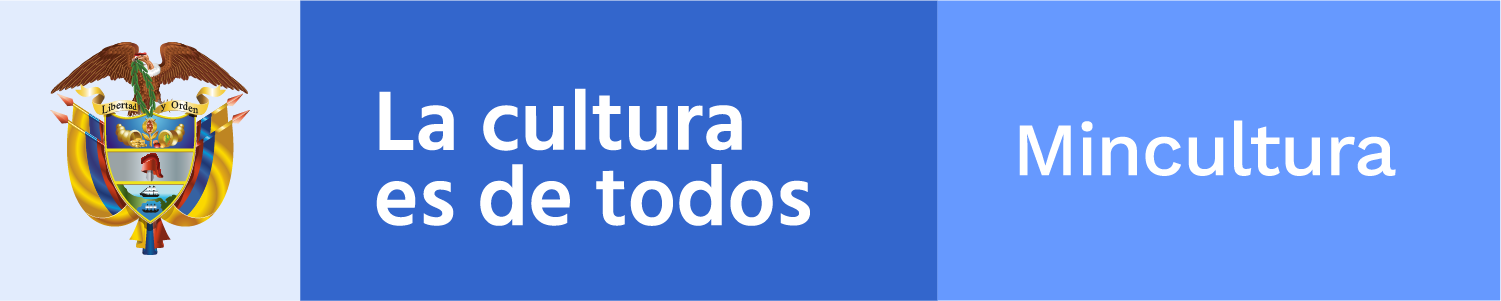 ________________________________________________________
Claqueta / toma 876Boletín electrónico semanal para el sector cinematográfico, 7 de junio de 2019
Ministerio de Cultura de Colombia - Dirección de CinematografíaSi desea comunicarse con el Boletín Claqueta escriba a cine@mincultura.gov.co
Síganos en twitter: @elcinequesomos________________________________________________________En acciónAPOYOS A FORMACIÓN EN PROGRAMACIÓN, EXHIBICIÓN Y DISTRIBUCIÓN CINEMATOGRÁFICAEn la Convocatoria de Estímulos, segunda fase, 2019, del Ministerio de Cultura encuentre:Becas de circulación internacional para agentes de la programación, distribución y exhibición cinematográfica, que tienen como objeto fortalecer emprendimientos y estructuras de negocio que estén dirigidas a la curaduría, programación, distribución y exhibición de contenidos cinematográficos a través de la circulación internacional de agentes de la distribución y de la exhibición en eventos cinematográficos internacionales que les permitan demandar y/u ofertar bienes y servicios, y diseñar estrategias que dinamicen y diversifiquen su oferta para espectadores y usuarios. Las becas aplican únicamente para la circulación en eventos que se desarrollen entre el 1° de septiembre de 2019 y el 20 de mayo de 2020. Fecha de cierre: 19 de junio de 2019Becas para el desarrollo de modelos de negocio para la exhibición cinematográfica. El objetivo es apoyar el desarrollo de modelos de negocio de exhibidores cinematográficos colombianos activos, que tengan entre una y cinco salas de cine en el territorio colombiano, se encuentren registrados en el SIREC y sean declarantes de la cuota para el Desarrollo Cinematográfico. Fecha de cierre: 12 de junio de 2019Becas para la distribución de cine en circuitos de exhibición. Busca mejorar y diversificar la oferta de estrenos de cine en Colombia, promover el desarrollo de audiencias y fomentar la integración de los diferentes agentes de la cadena de valor del sector audiovisual. Fecha de cierre: 28 de junio de 2019Vea másCINE DIVERSO Y CINE REGIONAL EN RETINA LATINA A propósito del Día Internacional del Orgullo Gay que se celebrará el 28 de junio, Retina Latina publicará durante este mes una muestra de películas con historias que resaltan la diversidad sexual, la libertad de expresión y la dignidad de las personas LGBTIQ. El ciclo inicia el 7 de junio con el estreno de la película uruguaya El hombre nuevo de Aldo Garay. Continuará el 13 de junio con las producciones colombianas Este pueblo necesita un muerto de Ana Cristina Monroy y Alén de Natalia Imery. El 20 de junio se presentará el corto ecuatoriano Lluchu de Johnny Hidalgo y el documental cubano En el cuerpo equivocado de Marilyn Solaya. El 27 de junio el turno será para la película colombiana Tierra caliente de Álvaro D. Ruiz; el 28 de junio la argentina Soy tan feliz de Vladimir Durán, cuya producción se hizo conjuntamente con Colombia.Por otro lado, la distribuidora de cine latinoamericano DOC:CO realizó una nueva alianza con Retina Latina para ofrecer durante junio, de forma gratuita y para el territorio colombiano, siete cortometrajes ganadores del Fondo para el Desarrollo Cinematográfico en la categoría Relatos Regionales. Bajo el nombre La Retina del Jaguar la muestra está compuesta por  títulos provenientes de 6 regiones de Colombia: 3pies de Gisselle Geney, Zapatillas de Mónica Juanita Hernández, Tierra al viento de Juan Restrepo Molina, Porfía de Fanny Aparicio, Elena de Jesús Reyes, Montañas de Sebastián Valencia y Andrea de Laura Puerta. Visite: www.retinalatina.org______________________________________________________PizarrónINDUSTRIAS CREATIVAS Y CREACIÓN AUDIOVISUALAtendiendo la invitación del Departamento de Diseño Visual de la Universidad de Caldas, organizador de la XVIII edición del Festival Internacional de la Imagen, el director de Cinematografía del Ministerio de Cultura, Julián David Correa Restrepo, hará parte de la agenda cultura del certamen que tendrá lugar del 10 al 14 de junio.El jueves 13 de junio a las 3:00 p.m. en  el Centro Cultural Universitario Rogelio Salmona participará en el homenaje a Mauricio Lezama, cineasta araucano recientemente desaparecido, se destacará lo que fue su obra y se proyectarán algunas de sus películas.El 14 de junio a las 11:00 a.m. en teatro Los Fundadores, de Manizales, Correa Restrepo presidirá el Foro industrias creativas y creación audiovisual en Colombia. Finalmente, este mismo día, a las 3:00 p.m. en el Centro Cultural Universitario Rogelio Salmona, en la franja Conversatorios del Festival, se referirá a la investigación sobre Guionistas Colombianos y a las Convocatorias de Estímulos a proyectos audiovisuales que ofrece el Ministerio de Cultura, a través del Viceministerio de Creatividad y Economía Naranja y el Grupo de Emprendimiento Cultural.Vea másSOBRE DERECHOS DE AUTOR EN LO AUDIOVISUALLa Cámara de Comercio de Bogotá, la Dirección Nacional de Derechos de Autor y la Alcaldía de Bogotá invitan a la conferencia Derechos de autor en la Industria Audiovisual, que tendrá lugar el 19 de junio. Girará en torno a los derechos que corresponden a quienes intervinien en una producción audiovisual, relación con otras industrias, negociación de los derechos patrimoniales y las buenas prácticas contractuales, el ejercicio de los derechos morales; así como una comprensión básica del sistema de instituciones con que cuenta el país para garantizar la protección del derecho de autor y derechos conexos.Entrada libre con previa inscripción aquí. ANIMACIÓN MUTANTE LABORATORIO TALLERFECIBogotá - Feria internacional de Cine Independiente de Bogotá, en alianza con Nocroma - Art Animation Studio, presentan el laboratorio taller Animación Mutante, una propuesta de formación audiovisual que ofrece una aproximación a la animación desde un enfoque artístico. Se realizará en Bogotá, entre el 18 de junio y el 11 de julio.Contacto: talleresfecibogota@gmail.comVea más______________________________________________________Nos están viendoEN BRASILLa Octava Mostra Ecofalante de Cine, que se viene realizando en Sao Paulo, Brasil y concluirá el 12 de junio tiene presencia de producciones colombianas en la competencia Latinoamericana. Estarán los largometrajes Cartucho de Andrés Chaves, y Lapü de César Alejandro Jaimes y Juan Pablo Polanco; también los cortometrajes Yover de Edison Sánchez; Tierra Mojada de Sebastián Mesa, y Palenque de Sebastián Pinzón Silva,Vea más______________________________________________________Adónde van las películasFICCALI 2019La Secretaría de Cultura de Cali convoca al sector del cine local, nacional e internacional, a postularse en las convocatorias que hacen parte del XI Festival Internacional de Cine de Cali a realizarse del 7 al 11 de noviembre: Sección competitiva de largometrajes y cortometrajes, cierra el 18 de junio; IV Salón de Productores y Proyectos Cinematográficos, cierra el 14 de julio;  V laboratorio de guión, cierra el 14 de julio; y el VIII Encuentro de investigadores de cine, cierra el 18 de junio.Vea másCINE VERDEEl Festival de Cine Verde de Barichara, que se llevará a cabo del 19 al 22 de septiembre, en el municipio de Barichara, Santander, convoca a personas naturales y jurídicas, a que inscriban sus obras en las Competencias Nacional e Internacional en las categorías Largometraje y Cortometraje de ficción o documental.La fecha de cierre de la convocatoria es el 26 de julio.Vea más_______________________________________________________Memoria reveladaMEMORIA Y TRANSPARENCIACon un ciclo de videoconferencias, incorporando la cultura como eje transversal en las políticas públicas de la región; el Archivo General de la Nación, AGN, se une a la conmemoración de la declaración de 2019 como Año iberoamericano de los archivos para la memoria y la transparencia. El 10 de junio a las 10:00 a.m. la doctora Aida Luz Mendoza Navarro se referirá a "El valor de la memoria y el apoyo de la transparencia para garantizarla"; a las 11:00 a.m. el investigador y docente Juan Camilo Rojas Gómez, presentará la ponencia “Experiencias de investigación en archivos extranjeros. La colección Virreinal en The Latin American Library, Tulane University”.Asistencia previa inscripción aquí.INFORMACIÓN DE LARGOMETRAJES COLOMBIANOS EN EL CELULARLa Fundación Patrimonio Fílmico Colombiano – FPFC, pone al servicio de los usuarios la APP “Largometrajes Colombianos” una aplicación para celular que en su base de datos reúne aproximadamente 1000 títulos. El aplicativo expone una serie de fichas filmográficas que dan cuenta de datos como: sinopsis, año de realización, equipo de producción, premios y elenco, entre otros.Este proyecto nació de la acogida que el público le dio al libro Largometrajes colombianos en cine y video, publicado en 2006, un catálogo de obras que se realizaron entre 1915 y 2004 tanto en formatos de cine como de vídeo.Vea más_______________________________________________________Dirección de CinematografíaCra. 8 No 8-43, Bogotá DC, Colombia(571) 3424100,cine@mincultura.gov.cowww.mincultura.gov.co___________________________________________________________Este correo informativo de la Dirección de Cinematografía del Ministerio de Cultura de Colombia, no es SPAM, y va dirigido a su dirección electrónica a través de su suscripción.